FAHRENHEIT'S CHAMPIONS OF COOPERATION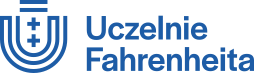 A COMPETITION FOR FAHRENHEIT UNIVERSITIES’ SCIENCE CLUBS
Appendix No. 3 – Opinion of the supervisor of the science clubProject title:Name and surname of the supervisor:E-mail address of the supervisor:University name:Supervisor's opinion on the possibility of project implementation:
